Výzva k podání nabídek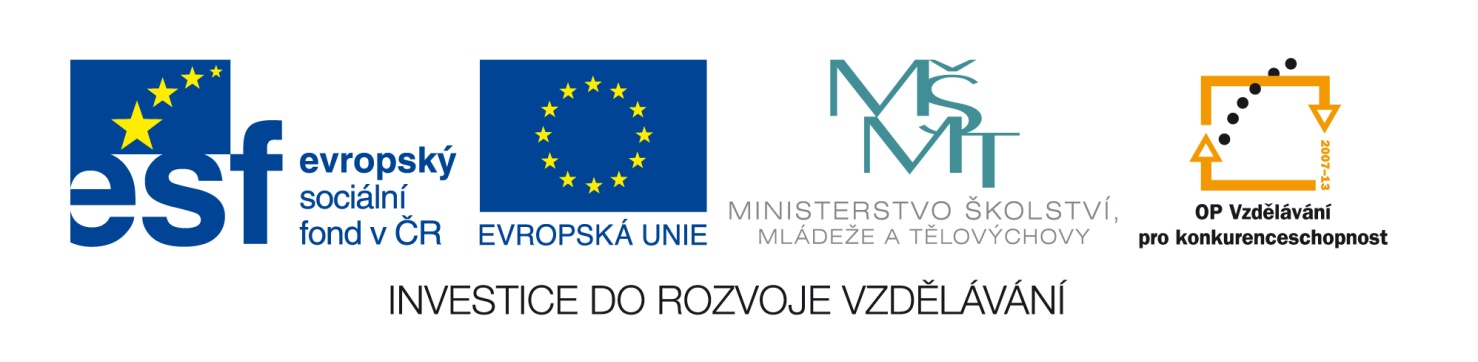 (pro účely uveřejnění na www.msmt.cz nebo www stránkách krajů)*nepovinný údajPříloha 1 – Krycí list nabídkyPříloha 2 – Kupní smlouvaČíslo zakázky:C13289Název programu:Operační program Vzdělávání pro konkurenceschopnostRegistrační číslo projektuCZ.1.07/1.4.00/21.3810Název projektu:Modernizujeme výuku na ZŠ VroutekNázev zakázky:Vybavení učeben ICT technikouPředmět zakázky (služba/dodávka/stavební práce) Dodávka ICT techniky dle specifikaceDatum vyhlášení zakázky:18. března 2013Název/ obchodní firma zadavatele:Základní škola a Mateřská škola Vroutek, okres Louny – příspěvková organizaceSídlo zadavatele:Karlovarská 460, 439 82 VroutekOsoba oprávněná jednat jménem zadavatele, vč. kontaktních údajů (telefon a emailová adresa)Mgr. Milan ArmstarkTel. 415 218 643 GSM: 736 472 833e-mail: reditel@zsmsvroutek.czIČ zadavatele:46764747DIČ zadavatele:Není plátce DPHKontaktní osoba zadavatele, vč. kontaktních údajů (telefon a emailová adresa):Mgr. Milan ArmstarkTel. 415 218 643 nebo 736 472 833e-mail: reditel@zsmsvroutek.czLhůta pro podávání nabídek (data zahájení a ukončení příjmu, vč. času)Zahájení podávání nabídek: 18.3.2013Ukončení příjmu nabídek:   28.3.2013 ve 13 hodinPopis předmětu zakázky:Předmětem zakázky je dodávka ICT techniky  dle specifikace uvedené v krycím listu - přílohy č. 1 této výzvy.Zboží musí být nové, nesmí se jednat o repasované zboží.Předpokládaná hodnota zakázky v Kč:450.000 Kč bez DPH, slovy čtyřistapadesáttisíc korun českých(544.500 Kč s DPH, slovy pětsetčtyřicetčtyřitisícepětset korun českých)Uvedená cena je maximální doporučená. Jednotková cena žádného zboží nesmí být vyšší než 39.999 Kč včetně DPH (33.057 Kč bez DPH). Musí se jednat o konečnou cenu včetně dopravy, montáže, základního zaškolení a obdobných souvisejících nákladů.Typ zakázkyZakázka malého rozsahu. Tato veřejná zakázka na dodávky se neřídí zákonem o veřejných zakázkách č. 137/2006 Sb.Lhůta dodání (zpracování zakázky)/ časový harmonogram plnění/ doba trvání zakázkyHamonogram:Lhůta pro podání nabídek končí dnem 28. 3. 2013 ve 13 hodin včetně. Nabídky dodané o tomto termínu budou vyřazeny a nebudou dále hodnoceny.Výběr dodavatele bude realizován do 5 pracovních dnů od ukončení lhůty pro podání nabídek a písemné oznámení o výsledku bude zasláno e-mailem tentýž den.Smlouva bude podepsána do 7 pracovních dnů ode dne výběru dodavatele.Zboží bude dodáno do sídla zadavatele nejpozději  do 30. dubna 2013.Místa dodání/převzetí nabídky:Základní škola Vroutek, Karlovarská 460, 439 82 VroutekHodnotící kritéria:Jediným hodnotícím kritériem bude celková cena nabídky. Jako vítězná bude vybrána nabídka uchazeče, který nabídne nejnižší celkovou cenu vč. DPH (při současném splnění všech ostatních požadovaných podmínek).Požadavek na uvedení kontaktní osoby uchazeče:Uchazeč ve své nabídce uvede kontaktní osobu ve věci zakázky, její telefon a e-mailovou adresu.Požadavky na prokázání splnění základní a profesní kvalifikace dodavatele na základě zadávací dokumentace:Čestné prohlášení uchazeče, že nemá v evidenci daní zachyceny daňové nedoplatky, a to jak v České republice, tak v zemi sídla, místa podnikání či bydliště dodavateleČestné prohlášení uchazeče, že nemá nedoplatek na pojistném ani penále na veřejné zdravotní pojištění nebo na sociální zabezpečení a příspěvku na státní politiku zaměstnanosti, a to jak v České republice, tak v zemi sídla, místa podnikání či bydliště dodavateleKopii dokladu o oprávnění k podnikání. Výpis z obchodního rejstříku, pokud je v něm zapsán, či výpis z jiné obdobné evidence, pokud je v ní zapsán. Výpis či jeho kopie nesmí být starší 90 dnů.Žadatel splní profesní kvalifikační předpoklady výpisem z obchodního rejstříku či jiným dokladem uvedeným v § 54 zákona č. 137/2006 Sb., o veřejných zakázkách, ve znění pozdějších předpisů. Tento doklad nesmí být ke dni podání nabídky starší než 90 kalendářních dní. Možno předložit prostou kopii.Požadavek na písemnou formu nabídky (včetně požadavků na písemné zpracování smlouvy dodavatelem):Nabídka musí být zadavateli podána v písemné formě. Požadavek na písemnou formu je považován za splněný tehdy, pokud je nabídka podepsána osobou oprávněnou jednat jménem uchazeče. Nabídka musí být dodána v neporušené obálce s adresou zadavatele a dodavatele, názvy projektů a jejich registračními čísly a nápisem „NEOTVÍRAT – výběrové řízení na dodávku ICT techniky dle specifikace“.Všechny listy nabídky (kromě smlouvy) musí být pevně svázány v jednom celku. Každé vyhotovení smlouvy bude dodáno v odděleném svazku.Nabídka bude zpracována v českém jazyce a musí obsahovat:Vyplněný Krycí list nabídky, který bude obsahovat:Kontaktní údaje uchazeče: název firmy, sídlo, IČ, DIČ, statutární orgán, kontaktní osoba, kontaktní e-mail, telefon, webové stránkyDetailní obsah nabídky (množství, nabízené parametry a nabízená záruka)Nabídková cena bez DPH i s DPH v české měně za každou položku zvlášť a celková cena.Vyplněnou Kupní smlouvu ve dvou vyhotoveních podepsanou oprávněnou osobou jednat jménem uchazeče (viz příloha 2 této výzvy) – s doplněnými parametry nabízeného zboží na patřičných místech (body I.1, III.1. a III.2) – tyto údaje se musí shodovat s údaji uvedenými v krycím listě nabídkyPovinnost uchovávat doklady a umožnit kontrolu:Smlouva s vybraným dodavatelem musí zavazovat dodavatele, aby umožnil všem subjektům oprávněným k výkonu kontroly projektu, z jehož prostředků je dodávka hrazena, provést kontrolu dokladů souvisejících s plněním zakázky, a to po dobu stanovenou podmínkami pro archivaci v rámci operačního programu Vzdělávání pro konkurenceschopnost, tj. do roku 2025.Další podmínky pro plnění zakázky:*Zadavatel si vyhrazuje právo zrušení výzvy bez udání důvodu Náklady spojené s podáním nabídky zadavatel nehradí.Zadavatel požaduje fakturaci dodávky zvlášť po jednotlivých položkách dle krycího listu.Kvalitativní a technické podmínkyJe-li v technických specifikacích uveden odkaz na konkrétní výrobek, materiál, technologii příp. na obchodní firmu, má se za to, že se jedná o vymezení minimálních požadovaných standardů výrobku, technologie či materiálu. V tomto případě je uchazeč oprávněn v nabídce uvést i jiné, kvalitativně a techniky obdobné řešení, které splňuje minimálně požadované standardy a odpovídá uvedeným parametrům.